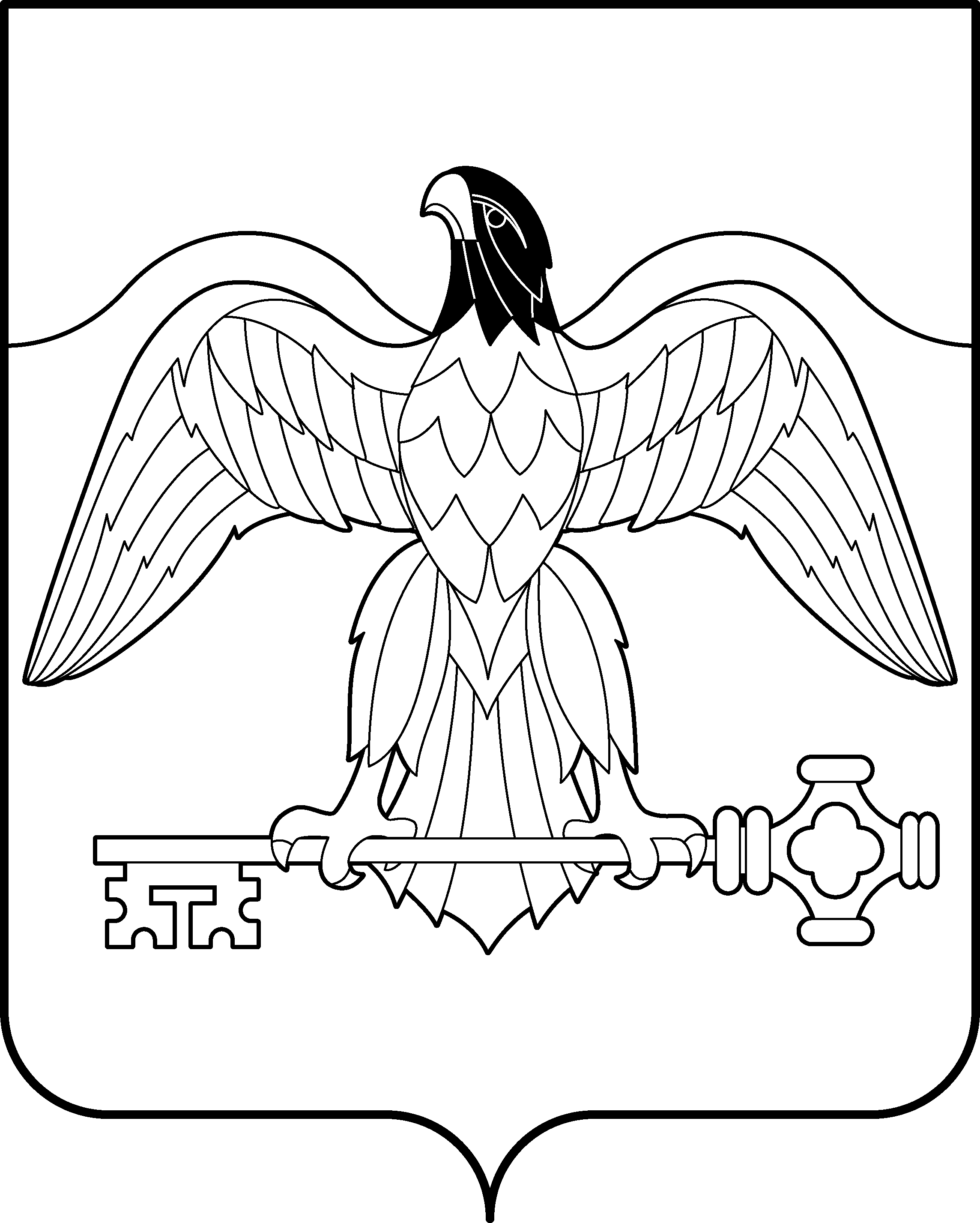 АДМИНИСТРАЦИЯ КАРАБАШСКОГО ГОРОДСКОГО ОКРУГАЧЕЛЯБИНСКОЙ ОБЛАСТИОТДЕЛ ПО ОСУЩЕСТВЛЕНИЮ КОНТРОЛЯ В СФЕРЕ ЗАКУПОК И ВНУТРЕННЕГО ФИНАНСОВОГО КОНТРОЛЯ456143, г. Карабаш, Челябинская область, ул. Металлургов, 3, тел.:8(35153)2-40-21АКТ плановой проверки № 7г. Карабаш                                                                                                26.05.2016г.На основании  распоряжения администрации Карабашского городского округа от 19 апреля 2016г. № 358 «О проведении плановой проверки Управления финансов администрации Карабашского городского округа»  проведена плановая проверка в следующем составе:Руководитель инспекции:Кислова Л.В.	– начальник отдела по осуществлению контроля в сфере закупок и внутреннего финансового контроля администрации Карабашского городского округа; Члены инспекции:Демидова Г.Н. -  ведущий специалист отдела по осуществлению контроля в сфере закупок и внутреннего финансового контроля администрации Карабашского городского округа;Колотушкина А.Ю. – ведущий специалист правового отдела администрации Карабашского городского округа.Основание для проведения проверки:1. План проведения плановых проверок, осуществляемых отделом по осуществлению контроля в сфере закупок и внутреннего финансового контроля за соблюдением требований бюджетного законодательства Российской Федерации, а так же нормативных правовых актов Российской Федерации о контрактной системе в сфере закупок в I полугодии 2016 года, утвержденный распоряжением администрации Карабашского городского округа от 21.12.2015г. № 2167 «Об утверждении плана проведения плановых проверок осуществляемых отделом по осуществлению контроля в сфере закупок и внутреннего финансового контроля в I полугодии 2016 года». 2. Распоряжение администрации Карабашского городского округа от 19 апреля  2016г. № 358 «О проведении плановой проверки Управления финансов администрации Карабашского городского округа».3.  Часть 3,8 и 9 статьи  99 Федерального закона от 05.04.2013 года  № 44-ФЗ «О контрактной системе в сфере закупок товаров, работ, услуг для обеспечения государственных и муниципальных нужд» (далее – Закон о контрактной системе).      4. Постановление администрации Карабашского городского округа от 21.04.2014г. № 157 «Об утверждении порядка проведения плановых проверок в сфере закупок».5. Постановление администрации Карабашского городского округа № 47  от 06.02.2014г. «О создании отдела по осуществлению контроля в сфере закупок и внутреннего финансового контроля администрации Карабашского городского округа».6. Постановление администрации Карабашского городского округа № 300 от 08.09.2015г. «О внесении изменений в постановление администрации Карабашского городского округа от 06.02.2014г. № 47».Цель проверки: Предупреждение и выявление нарушений законодательства Российской Федерации и иных нормативных актов о контрактной системе в сфере закупок.Основание: ч.3,8 и ч.9 ст.99 Федерального закона от 05.04.2013 года № 44-ФЗ «О контрактной системе в сфере закупок  товаров, работ, услуг для обеспечения государственных и муниципальных нужд».Предмет проверки: Соблюдение требований Федерального закона от 05.04.2013 года № 44-ФЗ «О контрактной системе в сфере закупок  товаров, работ, услуг для обеспечения государственных и муниципальных нужд» и иных нормативных актов о контрактной системе в сфере закупок.Дата начала проведения проверки – 10 мая 2016 года. Дата окончания проведения проверки – 26 мая 2016 года.Проверяемый период: с 01 января 2015 года по 31 декабря 2015 года.Уведомление о проведении проверки от 22.04.2016г. № 6.Сведения о проверяемой организацииСубъект проверки: Управление финансов администрации Карабашского городского округа    (ИНН 7406000572, адрес местонахождения: г. Карабаш, улица Металлургов, 3).Учреждение осуществляет свою деятельность на основании Положения об Управлении финансов администрации Карабашского городского округа, утвержденного постановлением администрации Карабашского городского округа  23.06.2005г. № 34.Распоряжением администрации Карабашского городского округа  от  04.09.2013 г. № 1485 начальником Управления финансов администрации Карабашского городского округа назначена Резанцева Галина Николаевна.О проведении проверки уведомлена (уведомление от 22.04.2016г. № 6, вручено 22.04.2016г.). В соответствии со статьей 38 Закона о контрактной системе, приказом  от 28.01.2014г. № 4, создана контрактная служба в Управлении финансов администрации Карабашского городского округа без образования специального (самостоятельного) структурного подразделения, а также утверждено «Положение о контрактной службе Управления финансов администрации Карабашского городского округа».  Руководителем контрактной службы назначена заместитель начальника, экономист по бюджету управления финансов администрации Карабашского городского округа главы Карабашского городского округа Зиганшина Л.А. (выписка из приказа  № 4/2 от 28.01.2014г.). Приказами по управлению финансов администрации Карабашского городского округа  (Выписки из приказов № 4/1 от 28.01.2014г., № 45 от 19.05.2014г., № 110 от 26.12.2014г.) внесены изменения в должностные инструкции следующих работников  и утвержден состав работников, выполняющих функции контрактной службы по направлениям осуществления закупок: – Зиганшина Л.А.;– Гадельшина И.А.;-  Хуснуллина Т.Л.Приказ от 28.01.2014г. № 4 утратил силу.С 01.12.2015г. приказом от 27.11.2015г. № 37 утверждено Положение о контрактной службе Управления финансов администрации Карабашского городского округа. В состав контрактной службы вошли следующие сотрудники:- Зиганшина Л.А.;- Зубова Е.В.;- Хуснуллина Т.Л.;- Супроненко И.А.Должностная инструкция работников контрактной службы содержит требования в соответствии с Законом о контрактной системе. С должностной инструкцией заместитель начальника - экономист по бюджету,  бухгалтер-экономист, главный бухгалтер и начальник отдела планирования и мониторинга исполнения бюджета ознакомлены своевременно. Состав комиссии формируется в соответствии со статьей 39 Закона о контрактной системе.   Предоставлены документы о прохождении обучения лиц входящих в контрактную службу на следующих сотрудников: 1. Зиганшина Л.А., прошедшая обучение по  дополнительной профессиональной образовательной программе «Контрактная система в сфере закупок товаров, работ и услуг для обеспечения государственных и муниципальных нужд» и получившая «Удостоверение о повышении квалификации» от 30.12.2013г. № 14 0212391 выданное АНО ДПО «Межрегиональная академия повышения квалификации».2. Зубова Е.В., прошедшая обучение по  дополнительной профессиональной образовательной программе «Контрактная система в сфере закупок товаров, работ и услуг для обеспечения государственных и муниципальных нужд» и получившая «Удостоверение о повышении квалификации» от 28.12.2015г. № 14 0386503 выданное АНО ДПО «Межрегиональная академия повышения квалификации».3. Хуснуллина Т.Л., прошедшая обучение по  дополнительной профессиональной образовательной программе «Контрактная система в сфере закупок товаров, работ и услуг для обеспечения государственных и муниципальных нужд» и получившая «Удостоверение о повышении квалификации» от 01.09.2014г. № 14 0386889 выданное АНО ДПО «Межрегиональная академия повышения квалификации».  4. Гадельшина И.А., прошедшая обучение по  дополнительной профессиональной образовательной программе «Контрактная система в сфере закупок товаров, работ и услуг для обеспечения государственных и муниципальных нужд» и получившая «Удостоверение о повышении квалификации» от 30.12.2013г. № 14 0212392 выданное АНО ДПО «Межрегиональная академия повышения квалификации».  В соответствии с Постановлением администрации Карабашского городского округа от 28.01.2014 года № 28 «О распределении полномочий в сфере закупок товаров, работ, услуг в Карабашском городском округе» полномочиями по определению поставщиков (подрядчиков, исполнителей) для нужд муниципальных заказчиков и муниципальных бюджетных учреждений наделен отдел по определению поставщиков администрации Карабашского городского округа.Результаты проведения проверки1. Планирование обеспечения и обоснование муниципальных нуждАссигнования и лимиты бюджетных обязательств УчрежденияВ соответствии с Уточнённой бюджетной сметой на 31.12.2015 г. средства, предусмотренные на закупки в 2015 году (СГОЗ), составляют в сумме  2528892,7 руб. Средства на закупки у СМП и СОНКО (15%) в соответствии со статьей 30 Закона о контрактной системе предусмотрены планом–графиком в сумме 426,0 тыс. руб.В 2015 году заключены муниципальные контракты (договора) (далее – контракт)  со сроком исполнения в 2015 году на сумму 2229217,93 руб.В проверяемом периоде  в соответствии с планом-графиком было проведено и заключено:– с единственным поставщиком (ст.93 Закона о контрактной системе) 34 контракта на сумму  436809,12 руб.; - договора, заключенные в устной форме 14868,81 руб.– аукционов в электронной форме проведено 3 всего на сумму 1785640,0 руб. (в том числе среди СМП и СОНКО – 426000,0 руб.), заключено 3 контракта на сумму 1777540,0 руб.  Контрактов заключено на сумму, не превышающую размер выделенных лимитов бюджетных обязательств:2. Порядок размещения плана–графика и плана закупокВ проверяемом периоде Заказчик самостоятельно осуществлял планирование, заключение и исполнение договоров гражданско-правового характера (муниципальных контрактов), размещение соответствующей информации на официальном сайте.Форма плана–графика соответствует форме плана графика утвержденного совместным Приказом Минэкономразвития России и Федерального казначейства «Об утверждении порядка размещения на официальном сайте планов-графиков размещения заказа на поставки товаров, выполнение работ, оказание услуг для нужд заказчиков и формы планов-графиков размещения заказа на поставки товара выполнение работ, оказание услуг для нужд заказчиков» от 27.12.2011г. №761/20н.Информация в план график вносится своевременно, в соответствии с совместным Приказом Минэкономразвития России и Федерального казначейства «Об особенностях размещения на официальном сайте Российской Федерации в информационно-телекоммуникационной сети «Интернет» для размещения информации о размещении заказов на поставки товаров, выполнение работ, оказание услуг планов-графиков размещения заказов на 2014 и 2015 годы» от 20.09.2013г. № 544/18н (далее – Совместный приказ), Приказом Минэкономразвития России и Федерального казначейства «Об особенностях размещения в единой информационной системе или до ввода в эксплуатацию указанной системы на официальном сайте Российской Федерации в информационно-телекоммуникационной сети «Интернет» для размещения информации о размещении заказов на поставки товаров, выполнение работ, оказание услуг планов-графиков размещения заказов на 2015 - 2016 годы» от 31.03.2015г. № 182/7н (далее – Совместный приказ).В соответствии с вышеуказанным приказом Планы-графики размещаются на официальном сайте не позднее одного календарного месяца после принятия закона (решения) о бюджете. Решение о бюджете Карабашского городского округа на 2015 год и плановый период 2016-2017 годы утверждено решением Собрания депутатов Карабашского городского округа от 11.12.2014г. № 539. План – график Управления финансов администрации Карабашского городского округа опубликован на официальном сайте 10.01.2015г. План-график размещен своевременно. Изменения в план-график вносятся своевременно.3. Обоснование начальной (максимальной) цены контракта, цены контракта заключаемого с единственным поставщиком (подрядчиком исполнителем) (статья 22 Закона о контрактной системе).Обоснование начальной (максимальной) цены контракта, цены контракта заключаемого с единственным поставщиком (подрядчиком, исполнителем), включенной в план-график проводится с соблюдением статьи 22 Закона о контрактной системе. 4. Проверка порядка соблюдения  проведения аукционов в электронной форме (далее – аукцион)В проверяемом периоде размещено 3 аукциона НМЦК на сумму 1785640,0 рублей:– 2 аукциона подано 2 заявки на сумму  809350,0 рублей;– 1 аукцион подана 1 заявка на сумму 976290,0 рублей.Заключено в 2015 году 3 контракта на сумму 1777540,0 рублей. 5. Проверка соблюдения проведения запроса котировок в соответствии со статьей 72-79 Закона о контрактной системе.За проверяемый период осуществление закупок способом запрос котировок не проводился. 6. Проверка соблюдения требований  законодательства о контрактной системе  при осуществлении закупки у субъектов малого предпринимательства (СМП), социально ориентированных некоммерческих организаций (СОНКО) (статья 30 Закона о контрактной системе) Совокупный годовой объем закупок (далее – СГОЗ), с учетом ч.1.1 ст.30 Закона о контрактной системе составляет 1777540,0 рублей.Субъектом проверки было осуществлено закупок среди СМП и СОНКО в сумме 426000,0 рублей.В соответствии с постановлением Правительства РФ от 17.03.2015г. № 238 «О порядке подготовки отчета об объеме закупок у субъектов малого предпринимательства и социально ориентированных некоммерческих организаций, его размещения в единой информационной системе и внесении изменения в Положение о Межведомственной комиссии по отбору инвестиционных проектов, российских кредитных организаций и международных финансовых организаций для участия в Программе поддержки инвестиционных проектов, реализуемых на территории Российской Федерации на основе проектного финансирования» объем закупок осуществленный у СМП, СОНКО, считается по сумме заключенных контрактов. Субъектом проверки из проведенных закупок был заключен договор у СМП и СОНКО на сумму 421740,0 рублей, что составляет 23,7%.Таким образом, согласно ст.30 Закона о контрактной системе Субъект проверки обязательства по соблюдению объема в 15%  выполнил.7. Проверка осуществления закупок  на основании положений части 1 статьи 93 Закона о контрактной системе.За проверяемый период с единственным поставщиком заключено 34 договора на общую сумму 451677,93 руб.:  – в соответствии с п.4 ч.1 ст. 93 закона о контрактной системе всего на сумму 393989,54 рублей из них 31 договор на сумму 379120,73 рублей, а также заключены договора в устной форме (подотчет) на сумму 14868,81 рублей;- в соответствии с п.1 ч.1 ст.93 Закона о контрактной системе 3 договора на сумму 57688,39 рублей.Заключение контрактов с единственным поставщиком проводится с соблюдением статьи 93 Закона о контрактной системе.8 . Проверка соблюдения требований  законодательства о контрактной системе  при ведении реестра контрактов, заключенных заказчиками (статья 103 Закона о контрактной системе), а также Постановления правительства РФ от 28.11.2013г. № 1084 «О порядке ведения реестра контрактов, заключенных заказчиками, и реестра контрактов, содержащего сведения, составляющие государственную тайну».При проведении проверки выявлено следующее нарушение:В нарушении ч.ч.1, 3 и 8 ст.103 Закона о контрактной системе в  контракте № 7 от 27.01.2015г., заключенный с единственным поставщиком,  соглашение о расторжении контракта размещено в ЕИС несвоевременно.9 . Проверка соблюдения требований  законодательства о контрактной системе при  размещении отчета об исполнении контракта, результатах исполнения его отдельного этапа, о поставленном товаре, выполненной работе или оказанной услуге, а также соблюдения Постановления правительства РФ от 28.11.2013 № 1093 «О порядке подготовки и размещения в единой информационной системе в сфере закупок отчета об исполнении государственного (муниципального) контракта и (или) о результатах отдельного этапа его исполнения» Отчет размещается заказчиком в единой информационной системе в течение 7 рабочих дней со дня исполнения (расторжения) контракта. 
       В нарушение ч.9 ст.94 Закона о контрактной системе, а также  Постановления правительства РФ от 28.11.2013 № 1093 «О порядке подготовки и размещения в единой информационной системе в сфере закупок отчета об исполнении государственного (муниципального) контракта и (или) о результатах отдельного этапа его исполнения» выявлены следующие нарушения: отчеты об исполнении контрактов от 18.02.2015г. №  0169300040515000018, 24.02.2015г. № 0169300040515000017, от 21.04.2015г. № 0169300040515000040, от 27.01.2015г. № 7 размещены на официальном сайте  в сети Интернет несвоевременно10 . Своевременность, полнота и достоверность отражения в документах учета поставленного товара, выполненной работы (ее результата) или оказанной услуги.Проверена своевременность и достоверность отражения учета поставленного товара в первичных документах (счета-фактуры, товарные накладные, журнал-ордер № 4 «Расчеты с поставщиками и подрядчиками») с заключенными контрактами. Счета-фактуры, товарные накладные отражаются в учете по дате поступления товара. Поставленный товар, выполненные работы своевременно и достоверно отражены в документах учета. Инспекции представлена Учетная политика Управления финансов администрации Карабашского городского округа, утвержденная приказом от 21.04.2014г. № 33/1. В проверяемом периоде Управление финансов администрации Карабашского городского округа осуществлял ведение бухгалтерского учета в соответствии с:-  Федеральным законом от  06.12.2011г. № 402-ФЗ «О бухгалтерском учете»; - Приказом Минфина РФ от 01.12.2010г. № 157н «Об утверждении Единого плана счетов бухгалтерского учета для органов государственной власти (государственных органов), органов местного самоуправления, органов управления государственными внебюджетными фондами, государственных академий наук, государственных (муниципальных) учреждений  и  Инструкции по его применению».- Приказом Минфина РФ от 06.12.2010г. № 162н «Об утверждении  Плана счетов бюджетного и Инструкции по его применению».Для ведения бухгалтерского учета применялись унифицированные формы первичных учетных документов и регистров бухгалтерского учета, утвержденные приказом Минфина России от 15.12.2010г. № 173н «Об утверждении форм первичных учетных документов и регистров бухгалтерского учета, применяемых органами государственной власти (государственными органами), органами местного самоуправления, органами управления государственными внебюджетными фондами, государственными академиями наук, государственными (муниципальными) учреждениями и Методических указаний по их применению», иными нормативно-правовыми актами, регулирующими вопросы бухгалтерского (бюджетного) учета. Приказом Управления финансов администрации Карабашского городского округа от 22.12.2014г. № 30 утвержден Порядок осуществления внутреннего финансового контроля внутреннего финансового аудита в Управлении финансов администрации Карабашского городского округа. Согласно вышеуказанному порядку  внутренний финансовый контроль осуществляется руководителем, иными должностными лицами.11. Исполнение муниципального контракта.Согласно ч.1 ст.94 Закона о контрактной системе, а также ст.309 ГК РФ, расчеты с подрядчиками (исполнителями) проведены в соответствии со сроками, установленными контрактом.12. Применение заказчиком мер ответственности и совершения иных действий в случае нарушения поставщиком (подрядчиком, исполнителем), включенной в план-графикЗаказчиком меры ответственности к поставщикам (подрядчикам, исполнителям) не применялись.13. Соответствие поставленного товара, выполненной работы (ее результата) или оказанной услугиВо время проведения проверки были проверены муниципальные контракты в полном объеме, нарушения не выявлены.ЗАКЛЮЧЕНИЕ1. Признать в действиях Субъекта проверки нарушения статей  94, 103  Закона о контрактной системе.  2. Разработать план мероприятий направленных на предупреждение и устранение нарушений законодательства о контрактной системе. В срок до 07.06.2016  года предоставить в отдел  по осуществлению контроля в сфере закупок и внутреннего финансового контроля администрации Карабашского городского округа разработанный план мероприятий.3. Выявленные в процессе проведения плановой проверки нарушения и расхождения в дальнейшем не допускать.4. Рассмотреть вопрос о привлечении к дисциплинарной ответственности лиц, ответственных за неисполнение требований Законодательства о контрактной системе.5. Разместить Акт по результатам проведения плановой проверки в сети Интернет на сайте администрации Карабашского городского округа  и на официальном сайте Российской Федерации в сети «Интернет» (www.zakupki.gov.ru).6. Настоящий Акт может быть обжалован в соответствии с действующем законодательством Российской Федерации.Настоящий акт составлен в двух экземплярах. Подписи членов инспекции:Начальник отдела по осуществлению контроляв сфере закупок и внутреннего финансовогоконтроля                                                                   ________  Л.В. Кислова Ведущий специалист отдела по осуществлению контроля в сфере закупок и внутреннего финансового контроля                                             ________   Г.Н. Демидова  Ведущий специалист правового отдела                 ________    А.Ю. Колотушкина№ п/пКОСГУЗаключено контрактов на сумму (руб.)Выделено лимитов (руб.)Отклонение122160988,3961075,1686,7722252691026910,0-32261576649,751876237,75299588,04310425874,70425874,70-5340138795,09138795,09-Итого:Итого:2229217,932528892,70299674,77